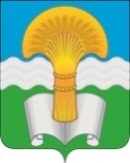 Администрация (исполнительно-распорядительный орган)муниципального района «Ферзиковский район»Калужской областиПОСТАНОВЛЕНИЕп. ФерзиковоОб организации и проведении мероприятий, приуроченных к Международному дню борьбы со злоупотреблением наркотическими средствами и их незаконным оборотом 26 июня 2021 года.               В целях организации профилактической работы, направленной на противодействие распространению наркомании, администрация (исполнительно – распорядительного органа) муниципального района «Ферзиковский район»  ПОСТАНОВЛЯЕТ:1. Утвердить дополнительный план антинаркотических мероприятий, приуроченных к Международному дню борьбы со злоупотреблением наркотическими средствами и их незаконным оборотом 26 июня 2021 года (Далее – план) (Приложение 1).2.  Заместителю Главного врача государственного бюджетного учреждения здравоохранения Калужской области «Калужская городская клиническая больница № 4 им. А.С. Хлюстина» Участковая больница Ферзиковского района; заведующему Отделом образования и молодёжной политики администрации (исполнительно-распорядительного органа) муниципального района «Ферзиковский район»; заведующему Отделом развития социальной сферы администрации (исполнительно-распорядительного органа) муниципального района «Ферзиковский район» организовать мероприятия согласно утвержденного плана.             3.   Контроль за исполнением настоящего Постановления возложить на заместителя Главы администрации муниципального района «Ферзиковский район» по социальным вопросам И.П. Аксютенкову.Глава администрациимуниципального района«Ферзиковский район»                                                                                    А.С. Волков Приложение №1к Постановлению администрации(исполнительно-распорядительного органа)муниципального района «Ферзиковский район»от   30  апреля 2021 года №241  Дополнительный план антинаркотических мероприятий, приуроченных к Международному дню борьбы со злоупотреблением наркотическими средствами и их незаконным оборотом 26 июня 2021 года.от    30    апреля 2021 года                                                                  № 241  № п/пСодержание мероприятияСроки исполненияОтветственные исполнителиМероприятия, направленные на первичную профилактику наркоманииМероприятия, направленные на первичную профилактику наркоманииМероприятия, направленные на первичную профилактику наркоманииМероприятия, направленные на первичную профилактику наркомании1.1Профилактические мероприятия (лектории, тренинги, беседы, классные часы) в образовательных учреждениях на территории муниципального района «Ферзиковский район»майОтдел образования и молодежной политики администрации (исполнительно- распорядительного органа) МР «Ферзиковский район»;ГБУЗ КО «КГКБ №4» Ферзиковская участковая больница;ОеМВД РФ по Ферзиковскому району;КНД и ЗП администрации муниципального района «Ферзиковский район».1.2Цикл тематический мероприятий, направленных на профилактику наркомании в муниципальных казенных учреждениях культурымуниципального района «Ферзиковский район»,  филиалах«Централизованной библиотечной системы»июньОтдел развития социальной сферы администрации (исполнительно- распорядительного органа)  муниципального района «Ферзиковский район»1.3Тематические мероприятия, приуроченные к Международному дню борьбы со злоупотреблением наркотическими средствами и их незаконным оборотом в культурно- досуговых организациях муниципального района «Ферзиковский район»июньОтдел развития социальной сферы администрации (исполнительно- распорядительного органа)   муниципального района «Ферзиковский район»1.4Проведение Молодежным советом муниципального района "Ферзиковский район" акций, направленных на первичную профилактику наркомании и пропаганду здорового образа жизни «Поколение ЗОЖ»25 июняОтдел образования и молодежной политики администрации (исполнительно- распорядительного органа)  муниципального района «Ферзиковский район»1.5Обновление информации  о вреде употребления наркотиков, ответственности за правонарушения, связанные с их оборотом, телефонов доверия правоохранительных органов на информационных стендах в учреждениях образования, образования, культуры и спорта Ферзиковского районамайОтдел образования и молодежной политики администрации (исполнительно- распорядительного органа)  МР «Ферзиковский район»;Отдел развития социальной сферы администрации (исполнительно- распорядительного органа)  муниципального района «Ферзиковский район».1.6Информационная поддержка   мероприятий, проводимых учреждениями Ферзиковского района июньРедакция газеты «Ферзиковские вести»2.Досуговые мероприятия, направленные на пропаганду здорового образа жизни2.Досуговые мероприятия, направленные на пропаганду здорового образа жизни2.Досуговые мероприятия, направленные на пропаганду здорового образа жизни2.Досуговые мероприятия, направленные на пропаганду здорового образа жизни2.1Участие в спортивных мероприятиях Калужской области, приуроченных к Международному дню борьбы со злоупотреблением наркотическими средствами и их незаконным оборотом.май-июньОтдел развития социальной сферы администрации (исполнительно- распорядительного органа)  муниципального района «Ферзиковский район»2.2Физкультурные и спортивно- массовые мероприятия, а также досуговые мероприятия для детей и подростков Ферзиковского района, направленные на пропаганду здорового образа жизни  май-июньОтдел развития социальной сферы администрации (исполнительно- распорядительного органа)  муниципального района «Ферзиковский район»2.3Организация проведения викторин, конкурсов, демонстрация фильмов антинаркотической тематики в учреждениях образования Ферзиковского районаиюньОтдел образования и молодежной политики администрации (исполнительно- распорядительного органа) МР «Ферзиковский район»;КНД и ЗП администрации (исполнительно- распорядительного органа)  муниципального района «Ферзиковский район».Мероприятия, направленные на выявление потребителей наркотиков, вторичную и третичную профилактику наркоманииМероприятия, направленные на выявление потребителей наркотиков, вторичную и третичную профилактику наркоманииМероприятия, направленные на выявление потребителей наркотиков, вторичную и третичную профилактику наркоманииМероприятия, направленные на выявление потребителей наркотиков, вторичную и третичную профилактику наркомании3.1Проведение комплексного профилактического мероприятия «Подросток- игла» с целью предупреждения распространения наркомании в подростковой молодежной средеиюньОеМВД в Ферзиковском районе3.2Оперативно- профилактическое мероприятие «Уклонист» июньОеМВД в Ферзиковском районе3.3Проведение профилактических мероприятий с семьями группы риска с целью профилактики потребления наркотиков и предотвращению правонарушений  июньОеМВД в Ферзиковском районе;КНД и ЗП администрации (исполнительно- распорядительного органа)  муниципального района «Ферзиковский район».